Результативность участия в очных проектах, олимпиадах, конкурсах и соревнованиях.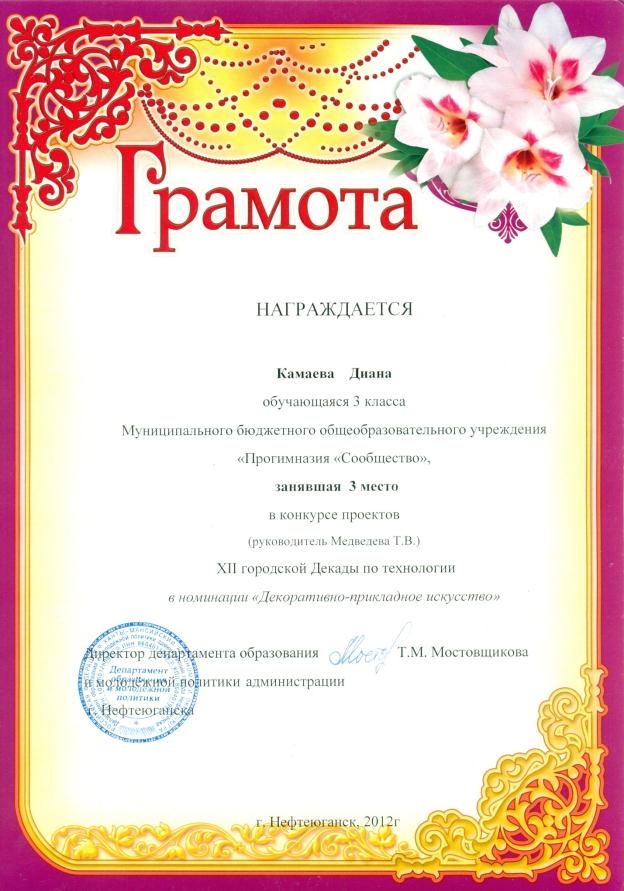 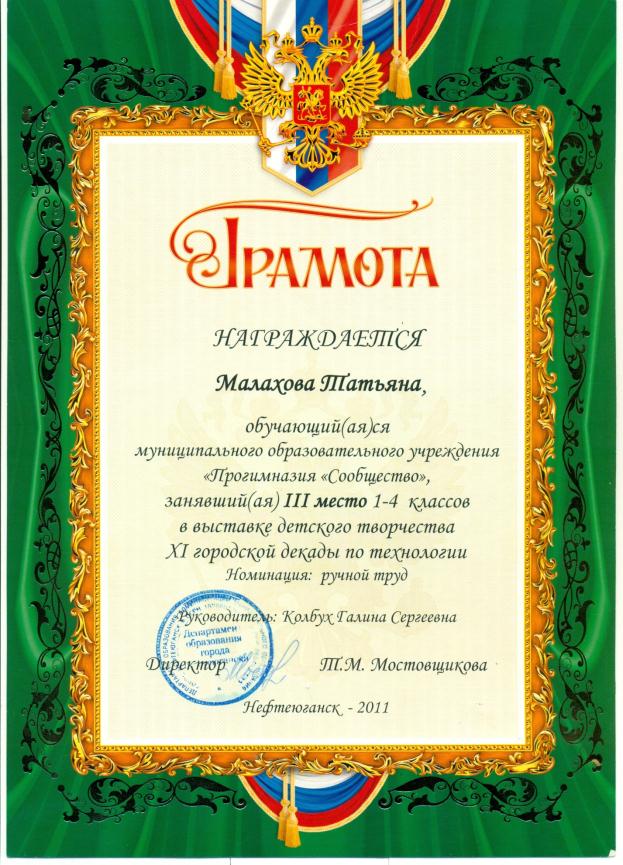 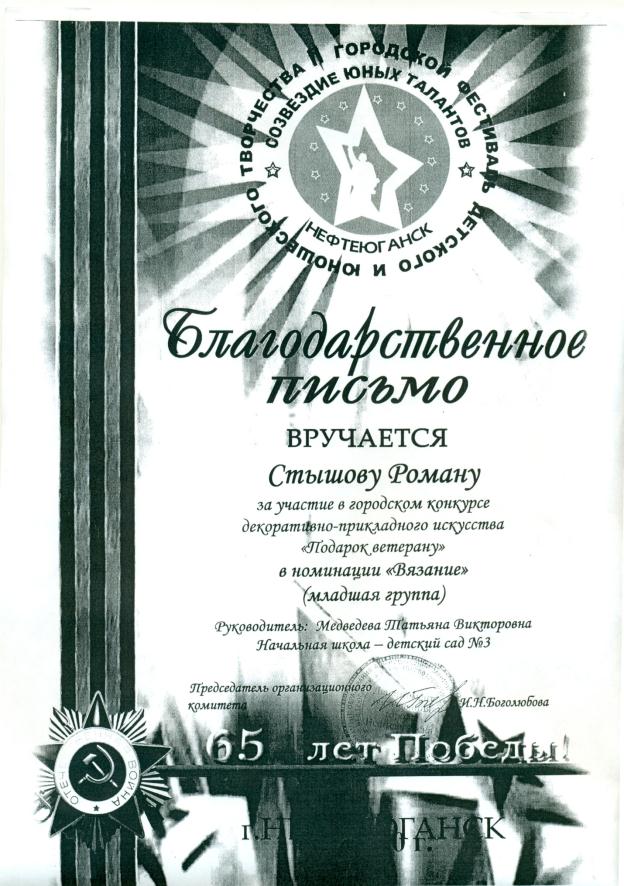 № п/пФИмероприятиерезультативностьМуниципальный уровеньМуниципальный уровеньМуниципальный уровеньМуниципальный уровень1Алеева ЭльмираМагасумова Алина Малахова ТатьянаГородской  турнир «Мыслю, знаю, действую» 2012,20131 место2 место2 место2Камаева ДианаГородской конкурс проектов  12 Декады технологии в номинации «Декоративно-прикладное искусство»20123 место3Малахова ТатьянаГородской конкурс проектов  11 Декады технологии в номинации «Ручной труд»20113 место4Стышов РоманГородской конкурс ДПИ «Подарок ветерану»Благодарственное письмо